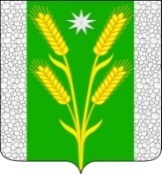 АДМИНИСТРАЦИЯ БЕЗВОДНОГО СЕЛЬСКОГОПОСЕЛЕНИЯ КУРГАНИНСКОГО РАЙОНАПОСТАНОВЛЕНИЕот 26.02.2024 г.										№ 17поселок СтепнойОб утверждении прейскуранта гарантированного перечня услуг по погребению, оказываемых на территории Безводного сельского поселения Курганинского района с 1 февраля 2024 годаВ соответствии с Федеральным законом от 12 января 1996 г. № 8-ФЗ «О погребении и похоронном деле», Законом Краснодарского края от 4 февраля 2004 г. № 666-КЗ «О погребении и похоронном деле в Краснодарском крае», пунктом 19 статьи 8 Устава Безводного сельского поселения Курганинского района, зарегистрированного Управлением Министерства юстиции Российской Федерации по Краснодарскому краю, свидетельство о государственной регистрации от 7 июня 2017 г. № RU 235173022017001 п о с т а н о в л я ю:Утвердить прейскурант гарантированного перечня услуг по погребению, оказываемых на территории Безводного сельского поселения Курганинского района с 1 февраля 2024 г. (прилагается).Постановление администрации Безводного сельского поселения Курганинского района от 27 февраля 2023 г. № 17 «Об утверждении прейскуранта гарантированного перечня услуг по погребению, оказываемых на территории Безводного сельского поселения Курганинского района с 1 февраля 2023 года» считать утратившим силу.3. Настоящее постановление опубликовать (обнародовать) в периодическом печатном средстве массовой информации органов местного самоуправления Курганинского района «Вестник органов местного самоуправления Безводного сельского поселения Курганинского района», газете «Курганинские известия» и разместить на официальном сайте администрации Безводного сельского поселения в информационно-телекоммуникационной сети «Интернет».4. Контроль за выполнением настоящего постановления возложить на заместителя главы Безводного сельского поселения Курганинского района И.В. Черных.5. Настоящее постановление вступает в силу со дня его официального опубликования, обнародования и распространяется на правоотношения, возникшие с 1 февраля 2024 г.Глава Безводного сельского поселенияКурганинского района							Н.Н. БарышниковаПриложениеУТВЕРЖДЕНпостановлением администрации Безводного сельского поселенияКурганинского районаот 26.02.2024 г. № 17Прейскурантгарантированного перечня услуг по погребению, оказываемых на территории Безводного сельского поселения Курганинского района с 1 февраля 2024 г.Заместитель главы Безводногосельского поселенияКурганинского района								И.В. Черных№ п/пНаименование услугиСтоимость услуг, рублей 1Оформление документов, необходимых для погребения275,672Предоставление и доставка гроба и других предметов, необходимых для погребения3552,573Перевозка тела (останков) умершего (погибшего) на кладбище1879,964Погребение 2662,00   ИтогоИтого8370,20